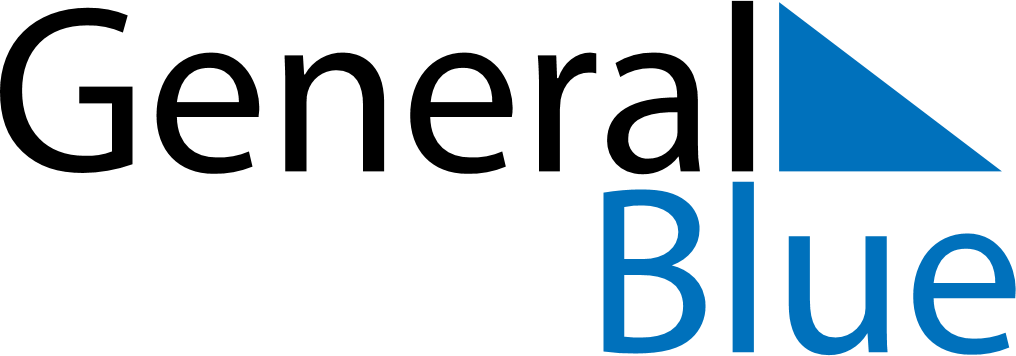 November 2019November 2019November 2019BoliviaBoliviaMondayTuesdayWednesdayThursdayFridaySaturdaySunday123All Souls’ Day456789101112131415161718192021222324252627282930